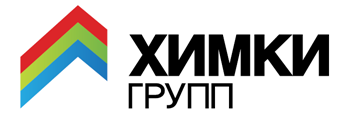 Москва, 11 августа 2015 г.ПРЕСС-РЕЛИЗДевелоперская компания «Химки Групп» предложила покупателям новую пару бивалютной корзины «квадратный метр-доллар» и отсрочку платежа до конца 2015 года  По мнению многих биржевых аналитиков, осенью девальвация рубля может продолжиться, поэтому россияне предпочитают сохранять и преумножать свои сбережения в бивалютной корзине «евро-доллар». При этом курс евро из-за экономических проблем в Еврозоне подвержен высокой волатильности. Для тех, кто надеется на дальнейшее ослабление рубля и сомневается в положительной динамике курса евро, «Химки Групп» разработала новую пару условной «бивалютной корзины», назвав ее «квадратный метр-доллар».       С 9 августа девелоперская компания «Химки Групп» предложила потенциальным покупателям жилья, которые держат свои сбережения в валюте, не торопиться, и подождать со стопроцентной оплатой стоимости квартиры до конца года. Заработав на курсе валют, такие покупатели смогут приобрести больше жилых квадратных метров в ЖК «Олимпийская деревня Новогорск. Квартиры», ведь для них рублевая цена будет неизменной, независимо от индексации официальных прайсов девелопера.   Для того, чтобы воспользоваться спецпредложением, необходимо подписать договор купли-продажи с внесением 10% от цены квартиры, зафиксировав, таким образом, стоимость сделки в рублях до 15 декабря 2015 года. На оставшуюся сумму девелопер предоставляет беспроцентную отсрочку, что позволяет таким покупателям не просто сохранять сбережения, но продолжать зарабатывать на динамике курсов европейской и американской валют. Выйти «в метры» они смогут в любой момент.  «Цены на недвижимость в последние несколько месяцев практически не растут, несмотря на разгоняющуюся инфляцию. Однако уже сейчас очевидно, что осенью многие застройщики будут вынуждены поднимать цены как из-за возросшей себестоимости строительства, так и из-за роста стадий готовности проектов.  С другой стороны, существует достаточно широкая категория покупателей, у которых есть сумма, достаточная для покупки новой квартиры, но эта сумма «хранится» в долларах или евро.     Внимательно наблюдая за курсом валют и прогнозами аналитиков, такие люди не готовы в начале делового сезона фиксировать прибыль от новой волны валютных игр и выходить на рынок недвижимости. Они понимают, что, заработав на разнице курса, смогут купить недвижимость более высокого ценового класса, либо просто большую по площади.   Именно таким покупателям мы даем возможность продолжать зарабатывать на росте курса доллара, заранее выбрав качественную недвижимость  и зафиксировав для себя ее рублевую стоимость» - комментирует спецпредложение партнер девелоперской компании «Химки Групп» Дмитрий Котровский. «Химки Групп» – флагман совершенно нового для нашей страны направления девелопмента. Наше призвание – это не только строительство и создание комфортного жилья, но и уникальной спортивно-образовательной инфраструктуры, повышающей уровень культурного и социального развития общества, а - главное - молодого поколения. При реализации наших проектов мы привлекаем в союзники профессиональных спортсменов, актеров, деятелей культуры – людей, чье кредо – быть истинными профессионалами, готовыми передать свое мастерство ученикам. Мы искренне верим, что именно такой девелопмент, направленный на совершенствование общества в целом, нужен сейчас нашей стране. «Химки Групп» реализует все свои проекты в соответствии с заявленными президентом России и губернатором Московской области новыми стандартами социально-ответственной застройки, без привлечения государственного финансирования.Пресс-служба «Химки Групп»Алла Аксёнова,8-926-140-77-38pr@himkigroup.ruAllacat777@gmail.comhttps://www.facebook.com/alla.axenova